Перечень таблицТаблица 1. 25 зон особой экономики Российской Федерации.	2Таблица 2. Группы льгот и их характеристика	3Таблица 3. Термины и определения	4Перечень рисунковРисунок 1 . Особые экономические зоны в РФ	2Рисунок 2. Сравнительная характеристика налоговой ставки в РФ и в ОЭЗ	3Рисунок 3 . Особые экономические зоны в мире	4Особенные экономические зоны (ОЭЗ) в РоссииКатегории действующих ОЭЗ РФРанее в России не существовало офшорных зон. В 2005 году был подписан Закон № 116-Ф3, согласно которому зона особой экономики стала частью территории Российской Федерации.В России действенными являются 4 типа особых экономических зон, на территории каждой действуют свои правила ведения деятельности предпринимательского характера на 49 лет. Таблица 1. 25 зон особой экономики Российской Федерации.Источник: Исследование ТПП РФ Рисунок 1 . Особые экономические зоны в РФ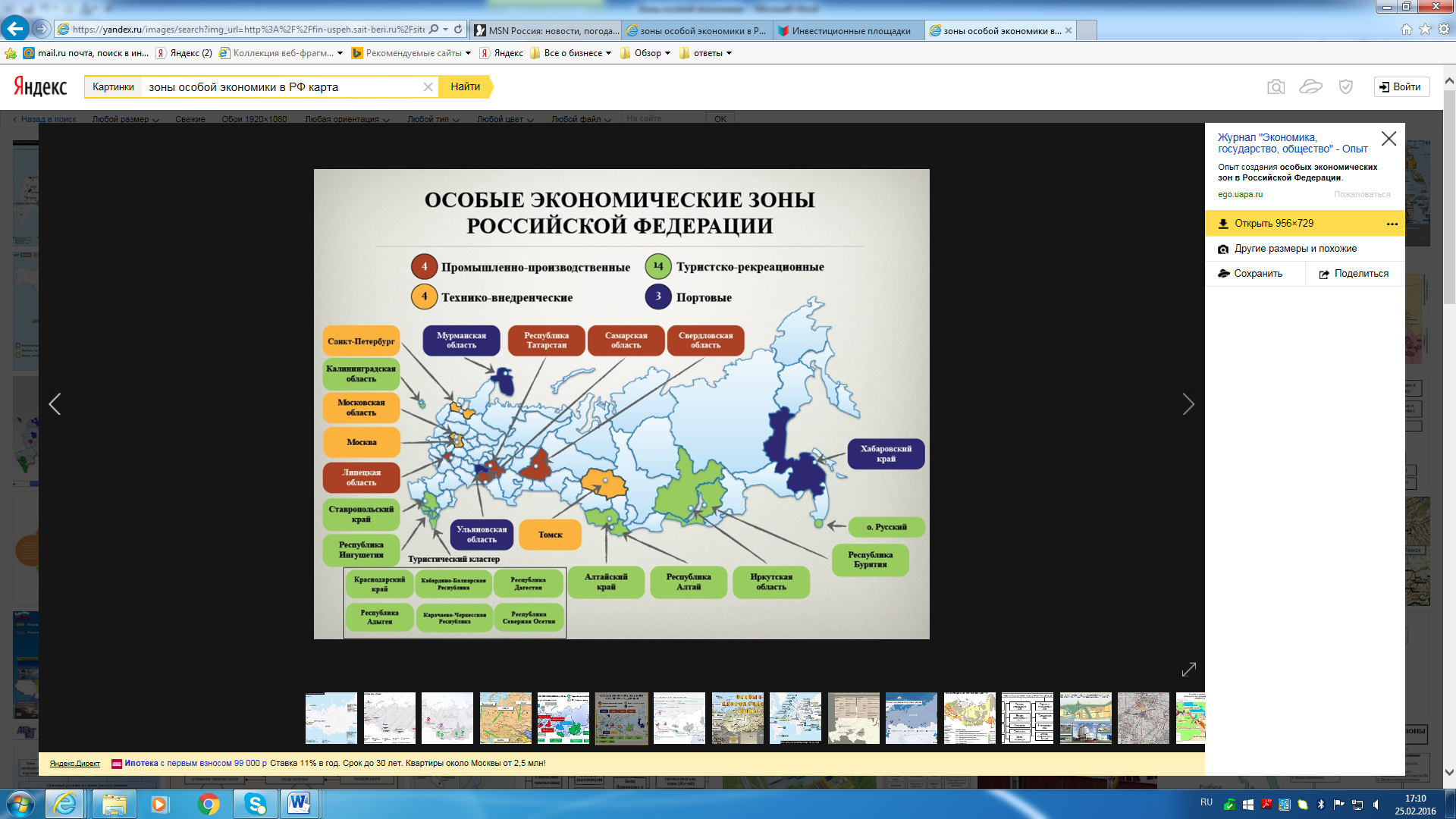 Источник: Электронный журнал научных публикаций «Экономика. Государство. Общество» http://ego.uapa.ru/en/issue/2013/03/10/Предоставляемые льготыВсе льготы можно разделить на такие группы:Таблица 2. Группы льгот и их характеристикаРисунок 2. Сравнительная характеристика налоговой ставки в РФ и в ОЭЗ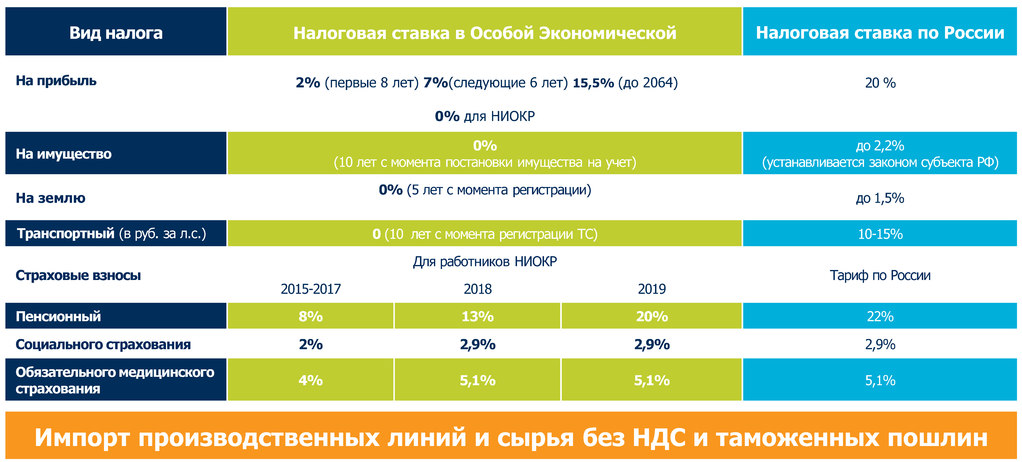 Источник: Исследование ТПП РФ, http://www.gdpquadrat.com/oez/ Порядок получения статуса резидентаДля оформления статуса резидента, организации необходимо:зарегистрироваться на территории муниципального учреждения, в пределах которой находится зона особой экономикипройти регистрацию в реестре представителей зон особой экономики. В течение трех дней после подписания договора органы управления зоны вносят резидентов в реестр.заключить договор с органами управления ОЭЗ,для подтверждения статуса выдается удостоверение.Органы управления обязаны сообщить в налоговую и таможенную службы о регистрации резидента с предоставлением документа, подтверждающего их статус. Лицо могут лишить статуса резидента только через суд. Основанием для этого может стать:не предоставление отчетной документации о результатах деятельности на территории ОЭЗ;отсутствие вложений;ведение деятельности, которую не предусматривает соглашение.Вести можно только такую деятельность, которая указана в соглашении (Федеральный Закон) и не выходит за границы территории зоны особой экономики. Тип деятельности зависит от вида ОЭЗ (см. Таблицу 1).2 . Специальные экономические зоны мира (для справки)Опыт в открытии зон особой экономики принадлежит странам Европы (см. Рисунок 3).В Индии – 341 ОЭЗВ США – 266 ОЭЗВ Китае – 187 ОЭЗВо Вьетнаме – 185 ОЭЗРисунок 3 . Особые экономические зоны в мире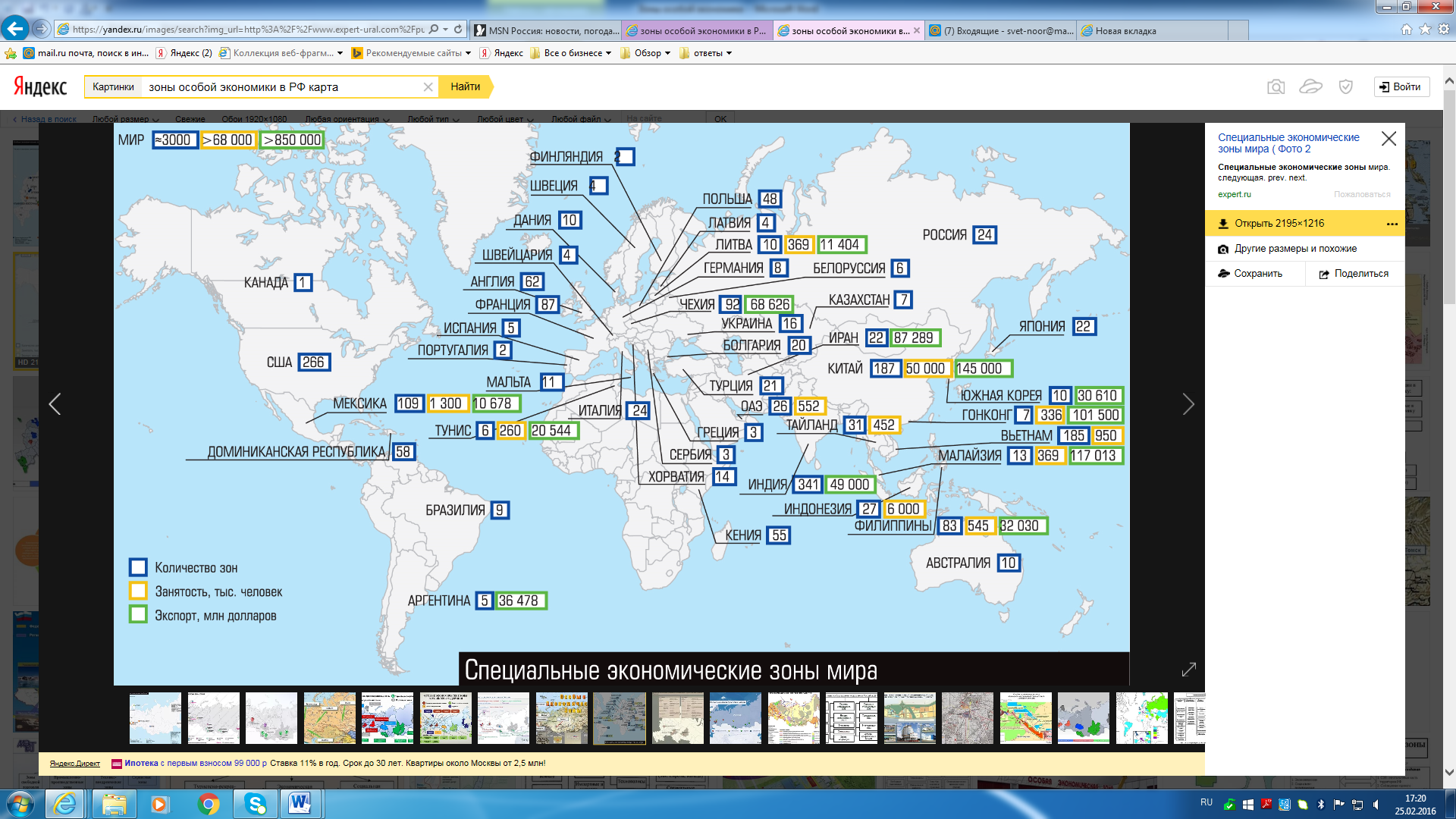 Источник: Портал «Эксперт онлайн» http://expert.ru/ural/2011/36/titanovyij-trud/media/101938/ Принятые термины и определения Таблица 3. Термины и определенияПромышленно-производственные«Алабуга», «Липецк», «Тольятти», «Титановая долина»«Моглино»«Ступино»http://alabuga.ru/ru/http://sdelanounas.ru/blogs/29270/http://www.russez.ru/oez/industrial/lipetsk_region/lipetskhttp://www.russez.ru/oez/industrial/samara_region/tolyattihttp://www.russez.ru/oez/industrial/sverdlovsk_region/titanovaya_dolinahttp://www.russez.ru/oez/industrial/pscov_region/moglinoна стадии созданияТехнико-внедренческие«Дубна», «Томск», «Зеленоград», «Санкт-Петербург»http://dubna-oez.ru/http://www.sdelanounas.ru/blogs/68238http://www.russez.ru/oez/innovation/tomsk/tomsk/http://www.russez.ru/oez/innovation/moscow/zelenograd/http://www.russez.ru/oez/innovation/speterburg/sankt_peterburg/Портовые«Ульяновск Восточный», «Советская гавань», «Мурманск»http://ulsez.ru/http://sovgavan-rayon.ru/ekonomika/portovaya-osobaya-ekonomicheskaya-zona/http://eng.russez.ru/oez/port/murmansk_region/murmansk/Туристско-рекреационные«Алтайская долина», «Бирюзовая Катунь», «Байкальская гавань», «Ворота Байкала», «Куршская Коса», «Гранд Спа Юца», «Остров Русский»http://altaidolina.ru/http://www.russez.ru/oez/tourism/altai_territory/bir_katunhttp://www.russez.ru/oez/tourism/buryatia/bajkalskaya_gavanhttp://baikal-sez.ru/ru/http://www.russez.ru/oez/tourism/kaliningrad_region/kurshskaya_kosahttp://www.russez.ru/oez/tourism/stavropol_territory/grand_spa_yutsahttp://rusturinvest.ru/object/oez-ostrov-russkiy-345.htmlВ сфере налоговСтавки по заниженным процентам, налоговые кредиты. Резиденты освобождаются от подоходных налогов сроком на 5 лет. После истечения срока налог на прибыль составляет 50% от ставки. Условие при этом – сумма налогов не должна быть выше 25% от общего дохода организацииФинансовыеПолучение субсидий от государства, инвестиции, пониженные ставки по уплате коммунальных услуг и аренде помещенияАдминистративныеПроцесс регистрации предприятия по упрощенной системе, вывоз продукции заграницу без ограниченийДополнительные льготырезидент освобождается от уплаты налога за землю;налог на имущество инвесторы не платят;за оборудование, сырье и материалы не предусмотрена пошлина;на готовый товар отсутствует налогЗона особой экономикиТерритория ограниченного типа, имеющая особый статус для граждан как своего государства, так и иностранных. Создается на 49 летЗона свободной торговлиТерритория, отведенная за границы национальной территории. В ее пределах осуществляются операции, направленные на хранение товаров на складе, их упаковку, маркировку и прочееПромышленно-производственный районСегмент территории национального типа, в пределах которого идет производство определенной продукции. Для инвесторов таких зон предоставляются льготыСервисная зонаТерритория, имеющая льготный режим для организаций, которые оказывают финансовые услуги (недвижимость, перевозки)Промышленные зоныТерритории большого объема, которые располагаются в больших промышленных регионах государстваТуристические зоны особой экономикиРасполагаются в наиболее посещающих туристами районах страны. Они предлагают туристам благоприятные условия для отдыхаОфшорные зоныТерритория державы (или ее часть), на которой для предприятий-нерезидентов предусмотрен определенный режим регистрации. Создаются при условии, что деятельность эти компании осуществляют за пределами территорииРезидентФизическое лицо, у которого имеется регистрация постоянного характера на территории державы. Также это плательщики налогов; иностранные граждане, обладающие правами страны. Это и организации, у которых отсутствует статус «юридическое лицо»НерезидентЮридическое лицо; организация, созданная на основании законодательства иностранной державы, но расположена в пределах Российской Федерации